THE NATIONAL CAVY CLUB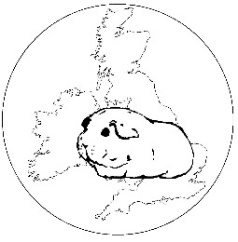 24th JUNE 2023 CHAMPIONSHIP SHOWEntry Form                                                             Entries close on Sunday 11th JuneAll entry forms and fees must be sent prior to the show day by post or email.All entries MUST be received no later than Sunday 11th June 2023.  Payment with entries can be made by cheque or via our online banking service.      		 Exhibitors must contact us if no confirmation of entries is received.PLEASE RETURN FORMS TO: Kathy Dudding, 32 The Meadows, Burringham, N.Lincs. DN17 3LW    Email: kathy@dudding.me                                        Account Name: National Cavy Club  -  Sort Code 40-45-22   Account number: 51786849  EXHIBITOR NAME:                                                                                                      JUNIORS DOB:                                   EXHIBITOR NAME:                                                                                                      JUNIORS DOB:                                   STUD NAME (If used):STUD NAME (If used):ADDRESS:ADDRESS:PHONE No:EMAIL:BREEDCOLOURSEXB/SAGEBREEDCOLOURSEXB/SAGENCCNCCNCC JUNIOR SPECIALISTCLUB SHOWSPECIALIST CLUBSHOW JUNIORStock Shows:Block Entry FeesTotal no. of ExhibitsTotalNATIONAL CC£2.00ABYSSINIAN CC£1.50CRESTED CC£1.30ENGLISH SELF CC £1.50DUTCH CAVY CLUB£1.00NATIONAL AGOUTI CC£1.50NATIONAL FOX & TAN CC - Open show£1.50NATIONAL TORT & WHITE  CC£1.00PERUVIAN VARIETIES CC£1.50PET EXHIBITORS CC£1.25RARE VARIETIES CC£1.30REX CC £1.50SHELTIE VARIETY CC£1.50TEDDY CC £1.50Penning Fee  per pig£3.00 Sale Pen (one Guinea Pig per pen) to be booked and paid for with entries£3.00Juniors age 7 to 17                                                                                TOTAL AMOUNTJuniors age 7 to 17                                                                                TOTAL AMOUNTJuniors age 7 to 17                                                                                TOTAL AMOUNT£